Har fullført kurset ”En verden i forandring”Venstres politikk på utenriks- og utviklingsfeltetDeltakerne har fått kunnskap og bevissthet rundt Venstres politikk på utenriksfeltet, forskjellen mellom Venstre og de andre partiene, og utviklingspolitikk i sammenheng mellom internasjonal klima- og miljøpolitikk og menneskerettigheter.På kurset ble følgende temaer gjennomgått:Venstres politikk på utenriksfeltet og forskjellen til andre partierFN-systemet, globale organisasjoner og internasjonal verdensorden * Menneskerettigheter * Internasjonal klima- og miljøpolitikk * Overnasjonalt samarbeid i EU og Norden * Handels- og utviklingspolitikkTakk for innsatsen du gjør for Venstre! 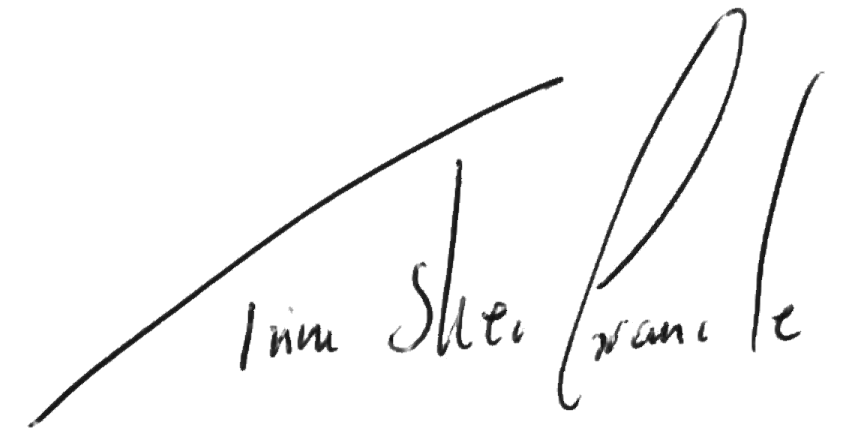 Trine Skei GrandeKurset hadde       timer.     , 26. april 2016     
Kursholder